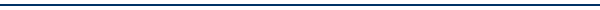 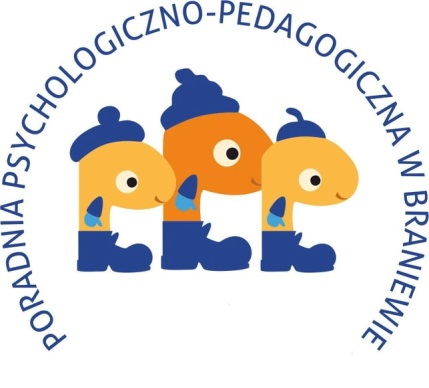 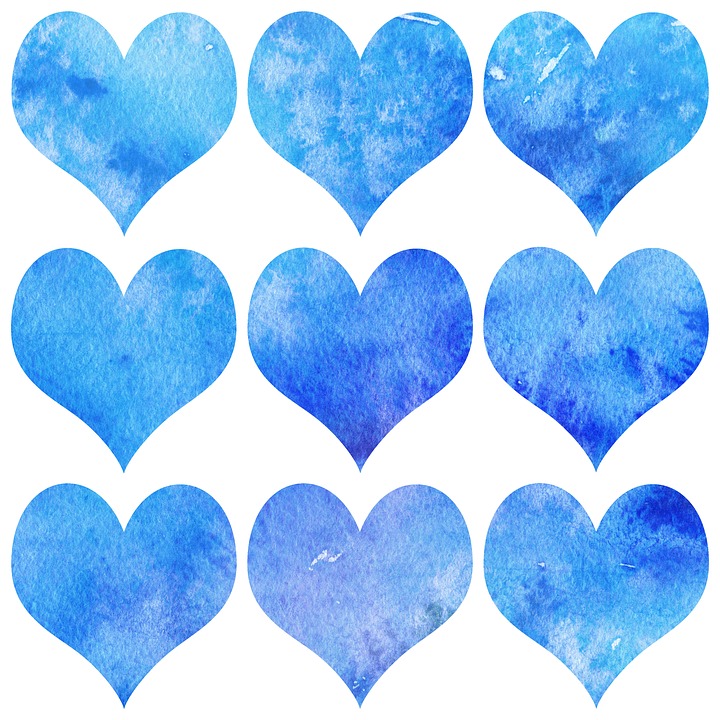 NIE  BĄDŹ  ZIELONYW TEMACIEAUTYZMUW KWIETNIU BĄDŹNIEBIESKI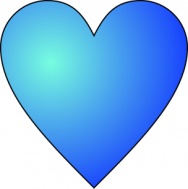 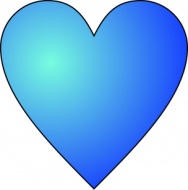 Światowy dzień świadomości Autyzmu - 2 kwietnia –